              Scott and Jenna-co-directors	         	    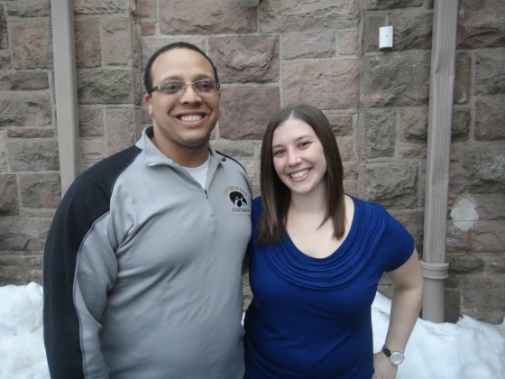 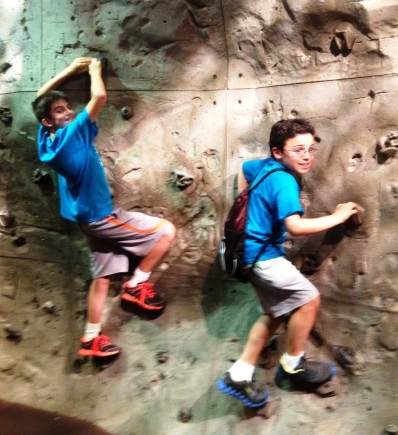 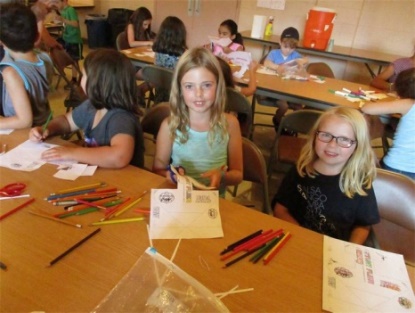              The COMMUNITY SCHOOL IN NUTLEY		                             SUMMER DAY CAMP 				    6/24/19 TO 8/16/2019For Children in grades Kindergarten through Eighth Dear Parents,We have an exciting summer planned!  We love welcoming our children back for more summer fun, friendships and memories. Each summer, we include new programs and themes to keep your child’s summer experience exciting and new.  We pride ourselves in our camp’s main priority of keeping your camper safe and happy, while fostering  growth throughout the summer.  We are very happy to have Scott Silva and Jenna Bucci return as our co-directors.  Both are certified teachers and have been a part of our summer camp for several years.  To give children who attended camp last year the first opportunity to sign up, we will begin accepting registrations now.  The first step to secure a place for your child in the 2019 summer camp program is to complete and return the application form with your deposit and registration fee on or before March 15th.  As camp space is limited, applications will be processed on a first-come first-served basis.  A check (or cash) in the amount of $160.00 must accompany this registration form.  As is our policy, $60.00 per child will be applied to a registration fee and the balance of $100.00 will be applied to your child’s summer camp tuition. $100.00 of the deposit will be fully refundable until May 31, 2019 should you choose not to have your child attend camp. After we receive your application form on or before March 15th, you will receive a packet containing the necessary registration forms, more information about our summer activities and payment information.  Our summer camp tuition will be $2075.00 for eight weeks.Weekly Rate $290.00 per week, Daily rate $60.00 per day for less than 5 days.The second step is to complete and send in the registration packet with the days you wish to enroll your child for camp.  We urge you to complete and return the forms in a timely manner as failure to do so may result in your child not having a place in the summer program.  We are also bringing back the Counselor in Training Program (CIT) for ages 12- 13. If your child is accepted into the CIT program, there would be a reduced summer camp tuition.  Please fill out the information below and return no later than March 15th, 2019ALONG WITH A $60.00 REGISTRATION FEE AND $100.00 DEPOSIT TO: THE COMMUNITY SCHOOL IN NUTLEY100 VINCENT PLACE, NUTLEY, NJ 07110CSN SUMMER DAY CAMP 2019Weeks of 6/24/2019 - 8/16/2019 (closed 7/4 - 7/5/19)FORMS AND DEPOSITS WILL BE ACCEPTED STARTING NOW! Please Print Clearly:Child’s Name_____________________Have you enrolled in our older children’s camp before? ___________________Please circle the weeks during which you anticipate that your child will be in attendance: 6/24-6/28, 7/1-7/5, 7/8-7/12, 7/15-7/19, 7/22-7/26, 7/29-8/2, 8/5-8/9, 8/12-8/16Date of Birth _______________ Age as of 6/25/19______ Grade in September 2019_______Parent/Guardian Name and cell#___________________________________________Parent/Guardian Name and cell#___________________________________________  Child’s Home Address ____________________________________________________Parent’s E-mail address__________________________________________________Interested in CIT Program _____ (limited availability)If you have questions, please call 973-661-0789.Thank you!